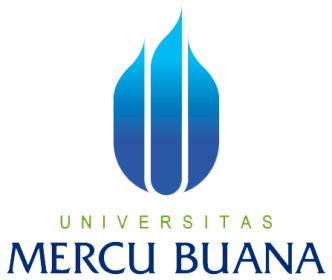 (519)SURAT KETERANGANKELULUSAN UJIAN KOMPREHENSIF--------------------------------------------------------------Nomor : 12-2/  941  /F-Sket/ II /2015Ketua Program Studi S1 Akuntansi Fakultas Ekonomi dan Bisnis dengan ini memberikan keterangan bahwa mahasiswa dibawah ini :Nama 	:	WulandariNim 	:	43211010103	telah melaksanakan ujian komprehensif pada :Hari, tanggal 	:	Minggu, 1 Februari 2015 Tempat 	:	B-202			Universitas Mercu Buana 		Jl. Meruya Selatan, Kembangan, Jakarta Baratdan dinyatakan “LULUS” dengan nilai 83 (Delapan Puluh Tiga)Demikian surat keterangan ini diterbitkan untuk dipergunakan sebagai salah satu syarat pendaftaran sidang skripsi.Dikeluarkan di	:	JakartaTanggal	:	04 Februari  2015-----------------------------------------Ketua Program Studi S1Akuntansi            Ttd.Dr. Harnovinsah, Ak., MS., CA. Fakultas Ekonomi dan BisnisUniversitas Mercu BuanaJl. Meruya Selatan, Kembangan, Jakarta Barat 11650Telp. 021.5840816 ext. 5400, 5333